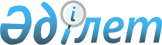 О внесении изменений в решение маслихата района имени Габита Мусрепова от 31 марта 2014 года № 23-3 "О корректировке базовых налоговых ставок земельного налога"
					
			Утративший силу
			
			
		
					Решение маслихата района имени Габита Мусрепова Северо-Казахстанской области от 27 марта 2015 года № 34-4. Зарегистрировано Департаментом юстиции Северо-Казахстанской области 5 мая 2015 года № 3241. Утратило силу решением маслихата района имени Габита Мусрепова Северо-Казахстанской области от 5 февраля 2018 года № 19-3
      Сноска. Утратило силу решением маслихата района имени Габита Мусрепова Северо-Казахстанской области от 05.02.2018 № 19-3 (вводится в действие по истечении десяти календарных дней после дня его первого официального опубликования).

      В соответствии со статьей 21 Закона Республики Казахстан от 24 марта 1998 года "О нормативных правовых актах", подпунктом 107) пункта 3 статьи 1 Закона Республики Казахстан от 28 ноября 2014 года "О внесении изменений и дополнений в некоторые законодательные акты Республики Казахстан по вопросам налогообложения", маслихат района имени Габита Мусрепова Северо-Казахстанской области РЕШИЛ:

      1. Внести в решение маслихата района имени Габита Мусрепова Северо-Казахстанской области от 31 марта 2014 года № 23-3 "О корректировке базовых налоговых ставок земельного налога" (зарегистрировано в Реестре государственной регистрации нормативных правовых актов под № 2706 от 30 апреля 2014 года, опубликовано в районных газетах от 19 мая 2014 года "Есіл өңірі", от 9 мая 2014 года "Новости Приишимья") следующие изменения:

      преамбулу указанного решения изложить в следующей редакции:

      "В соответствии с пунктами 1, 1-1 статьи 387 Кодекса Республики Казахстан от 10 декабря 2008 года "О налогах и других обязательных платежах в бюджет" (Налоговый кодекс), маслихат района имени Габита Мусрепова Северо-Казахстанской области РЕШИЛ:";

      пункт 1 решения изложить в следующей редакции:

      "1. Повысить ставки земельного налога на пятьдесят процентов от базовых ставок земельного налога, установленных статьями 379, 381, 383 Кодекса Республики Казахстан от 10 декабря 2008 года "О налогах и других обязательных платежах в бюджет" (Налоговый кодекс) (далее - Кодекс), за исключением земель, выделенных (отведенных) под автостоянки (паркинги), автозаправочные станции и занятых под казино.

      Повысить ставки земельного налога, установленные статьей 378 Кодекса, в десять раз на не используемые в соответствии с земельным законодательством Республики Казахстан земли сельскохозяйственного назначения.".

      2. Настоящее решение вводится в действие с 1 января 2015 года, за исключением части второй пункта 1 указанного решения, которая вводится в действие по истечении десяти календарных дней после дня первого официального опубликования решения.
					© 2012. РГП на ПХВ «Институт законодательства и правовой информации Республики Казахстан» Министерства юстиции Республики Казахстан
				
      Председатель ХХХІV сессии 
маслихата района имени
Габита Мусрепова 
Северо-Казахстанской области

К. Бижанов

      Cекретарь маслихата района 
имени Габита Мусрепова
Северо-Казахстанской области

Б. Искакова

      "СОГЛАСОВАНО"
Руководитель республиканского
государственного учреждения 
"Управление государственных 
доходов по району 
имени Габита Мусрепова 
Департамента государственных
доходов по 
Северо-Казахстанской области 
Комитета государственных 
доходов Министерства финансов 
Республики Казахстан"
27 марта 2015 года

М. Агажанов
